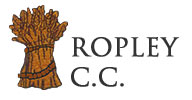 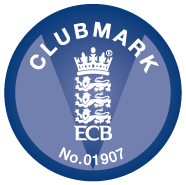 Ropley Cricket Club Committee Meeting – 8 March, 2018MINUTES AND ACTIONSPresent: David Burgess (chair), Anne Carter, Toby Coles, Alex Ehrmann, Jayne Forrest, Nick Gerrard, John Sutton, Andrew Robson.RefMinutes and ActionsLead1.Apologies: Frank Branagan, Karen Bennett.2.Minutes of last meetingWere agreed to be an accurate record.3.Actions from last meetingFixture card list of managers and coaches - AC had drafted a list and sent to TC for completion. TC had just returned the completed list to AC, who is also going to use the information for checking off those coaches and managers who require DBS clearance. AC to forward to JS for fixture list. Sponsorship details and Chairman’s introduction for fixture list - JS reminded DB he also needed the sponsorship details and Chairman’s introduction to the club so that the fixture list could be completed. Mid-week team - AC had confirmed with Martin Peters that the midweek team would be entered in the league.Development of website – DB had spoken with HS who confirmed she will continue to take the lead on the website development.Handbook update, new cricket ball and handbook order – AC confirmed the update had been made and orders placed.HCL AGM on 15 February – AE and AC had attended and were pleased to announce RCC’s proposal that it should only be clubs with women’s teams allowed to vote on women’s cricket, had been voted in by a large majority. Details of all other changes voted in that evening are on the HCL website.HCB AGM on 1 February had been attended by AM who had previously circulated information from the meeting.Pavilion keys – AC had emailed out and provided Bob Archer with a list of all RCC keyholders and their key numbers.EDHC money available for juniors – the proposal submitted for £500 of junior girl’s kit had been accepted. HS to order kit and AC to provide proof of purchase and RCC account details for the transfer of the funding. Discussion had taken place outside the meeting around the colour of the kit and it had been finally agreed to continue with green and gold for the time being.Grounds – a planning application had been submitted by the council for the erection of netting at the Vicarage Road end of the recreation ground. It was felt the height proposed would not prevent balls from entering the gardens of the houses on the opposite side of Vicarage Road. The committee also objected to the council assuming RCC would be responsible for the erection and taking down of the netting as it was felt to be too much of a health and safety risk. DB confirmed that he had already stated at a previous meeting, when the council Health and Safety officer was present that RCC would not be erecting and taking down the netting. AE requested that this be followed up in writing by DB.ACDBHS/ACDB4. Overseas playerDue to the lead in time to seeking committee approval we have lost previous overseas players, taken by other clubs that had made quicker decisions on their choice.This time various discussions had taken place outside the committee between DB Shaun Udal, Tim Selwood, Toby Coles and the President when it was decided to appoint Tim Niemand as the overseas player. Tim has a coaching qualification as well as being a good player and it was felt he was the best match for the club. In giving Tim Niemand another chance, he is to be supported by Tim Selwood who will be taking on the role of 1st and 2nd team coach. If Tim Niemand’s behaviour is thought to be inappropriate at any point he will be asked to leave. Tim will be joining on the 8 April when DB and Tim Selwood will be going through his duties, which will all appear in his contract. Tim Selwood will be joining the committee from the June meeting. DB had also held a meeting with Chris Fuller and Tom Stroud who had agreed to assist as 1st and 2nd team assistant managers. DB5.Committee decision making processA discussion about where decisions should be made took place. Comments were made that it seemed too many decisions were made outside the committee. This was countered with responses that it is difficult to have protracted email discussions and then come to decisions. Also, some committee members were very busy and reading emails regarding club issues was often difficult to fit in. The discussion had enabled different views to be shared and raised awareness of the competing priorities of various of the committee members.All to note6. Treasurers’ reportJF notified the committee that she was changing the financial package she used for the club as it would help DB with managing the sponsorship monies for the PCA event in the summer.DB mentioned the committee needed to be aware that the mowers may need changing within the next two years, which would have a significant impact on the finances of the club. It was however hoped that the money raised from the PCA event would be helpful in offsetting this cost as well as others that may be coming along.JF7.Clubmark updateAR presented DB with the equipment health and safety certificates for signing.Those with roles recommended by the ECB as needing DBR clearance were being followed up. It was much easier that AC now had access to the new electronic system (the old paper-based system no longer exists) because it makes the whole process much quicker. AC is also the appointed validator for the DBR process.AC8.Update from Club Welfare Officer (CWO)As per the Clubmark update above.9.PCA summer event – Cricket FestivalDB handed out copies of the planned programme for the event provisionally planned for 24 August. Jim White, an experienced sports events manager and Rob White who is local will be taking on the management of the event. However, support will be required by the committee and others.DB was arranging sponsorship for the marquee, match day shirts etc tables would be £750 for 10 people for the formal lunch. Six tables had already been provisionally sold.There would be festival stalls, hog roast, bar etc on the perimeter of the pitch. It was hoped to raise about £10k for RCC and the church.Giles Stogdon had been approached about planning for the marque and a letter was to be written to the council. JS asked where the marquee was to located as there was no room to the side of the pavilion. The only space large enough would be beyond the MUGA. DB and JS agreed to measure up and identify a suitable space.The fee for the whole event was £10k + VAT. Concern was expressed that if sponsorship was not forthcoming it was a significant risk to the club finances. DB reassured the committee that he had received a lot of support regarding sponsorship from local businesses, which would be used to cover the deposit. DB also said that he wanted RCC to offer something in return for the sponsorship by way of advertising etc.  The cricket festival was put the vote and all agreed to the event taking place. DB asked that within the next week committee members would let him know if they were willing to offer support to the event.DB/JSAll10.Update on communications re RCC, development of websiteHS had agreed to update the RCC Facebook page however the administration rites were still held by the ex-chairman. JF agreed to have a chat with Mark Reed. JF11.Electronic scoreboardJS had previously circulated details of the preferred electronic scoreboard option. The model coincidentally is made by Durant Sports. It will be mounted on posts near to the MUGA and piggy backed on the tennis court floodlights. It will be a permanent structure that may be removed at the end of the season.Ball park figures indicate the whole cost may be circa £8,700. This includes the scoreboard, shutter, posts & concrete and electrics. NG said he may be able to obtain cheaper quotes for the posts, concrete and shutters. Merve Durant’s donations to date totalled £2,800.JS had been pursuing a grant for some additional funding for the purchase of the scoreboard, which had a four-month timeframe. It was linked to RCC organising an U19 T20. Andrew Morris had volunteered to pull a pool of payers together but was not prepared to manage the event for which it was proposed Tim Selwood could do. NGJS/DB12.Junior training membership feesEmails had been exchanged between Nerys Wheeler, TB and JF about the junior fees in which comparisons had been made with other clubs. These figures were shared with the committee. After discussion it was decided there would be no match fees as they were proving difficult to collect, and to encourage the juniors to play matches. The fees have not been increased for a couple of years but the committee did not want to raise them too high to cover which may risk some parents refusing to pay.  Therefore, the fees were set at:£65 First child£55 second child£45 for third child  Of which £5 would go to the sports club with an adjustment made if families had already paid their £20 sports club membership.13.Toby Coles proffered his resignation and was thanked by the committee for his contribution. TB to find a replacement for the junior manager position. TC will continue to train the U13s.Southern Vipers Road Show - AE said they were to be fun days with top female cricketers attending the events, which would have all bells and whistles. Applications had been made for clubs to host one of four dates in May/June.Alresford Show – JS had received a cheque for £400 from the Alresford PIGS for the help they had received at the show from RCC. Car parking duty at the Watercress Festival – JS had volunteered six people would cover car parking at the Watercress Festival. AC and AR will be away. Names were still to be sought.Quiz night and BBQ – Frank had confirmed the quiz night raised £402-73 for the club and that he had volunteered RCC to run the BBQ at the Pram Race.10k run – AC to check with Alison Houghton whether the 10k was to be run this year.Speaker system - HS had requested to purchase speakers for the U19 cricket. Full funding had been acquired. The committee agreed to the purchase as long as it did not exceed the funding.TCJS14.Date and time of next meeting: 19.30hrs, Thursday 5 April 2018 in the Pavilion.All